ПриглашениеПриглашаем Вас на      XII   фестиваль «Под Покровом Пречистой»В программе:14 октября ДК г. Озеры в 14.00 – благотворительная ярмаркав 15.00 – концерт ( Ансамбль казачьей песни Кладезь» и др.)21 октября ДШИ г.Озеры в 15.00 ч. – концерт ( Вокальный ансамбль «Эстетик Band» и др.)28 октября ДК г.Озеры в 15.00 ч. –благотворительная акция «Согреем детские сердца»Мы ждем Вас!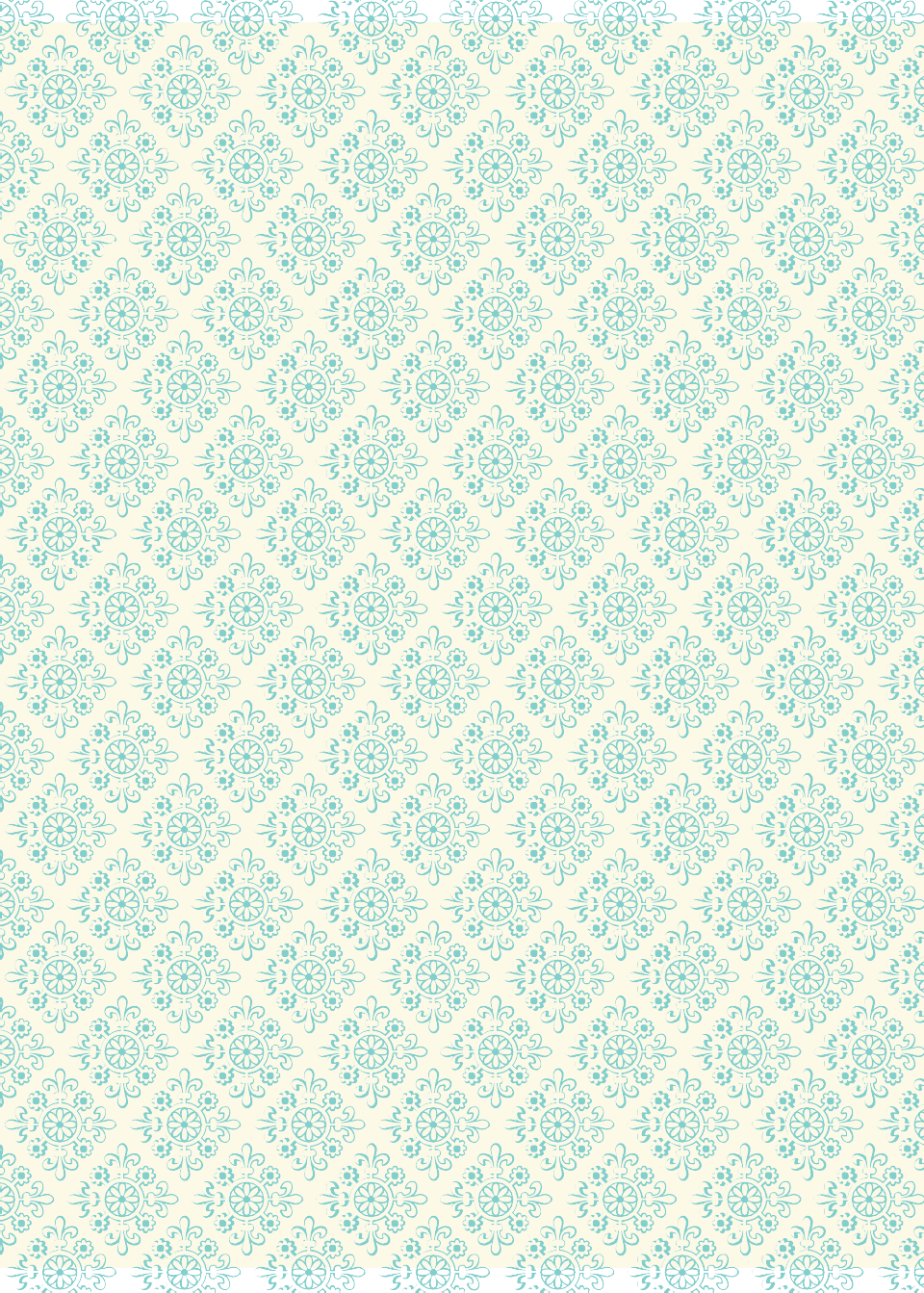 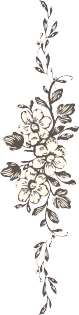 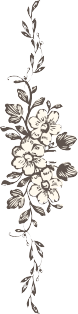 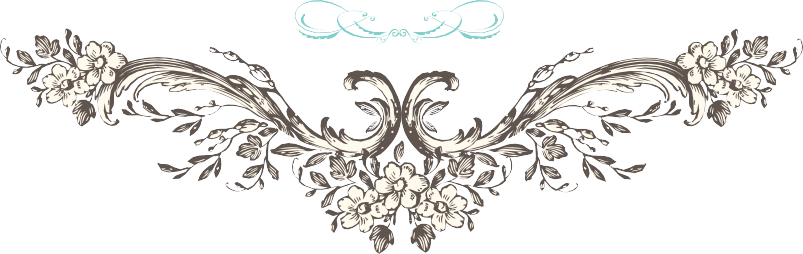 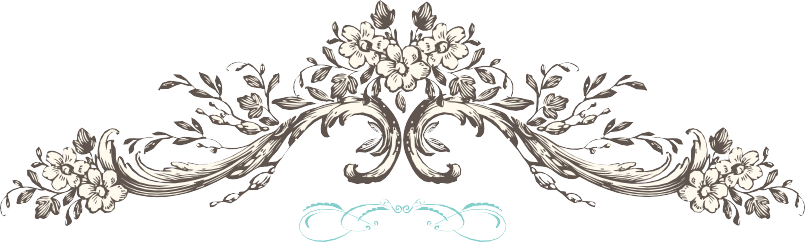 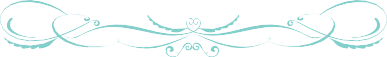 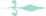 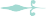 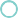 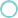 